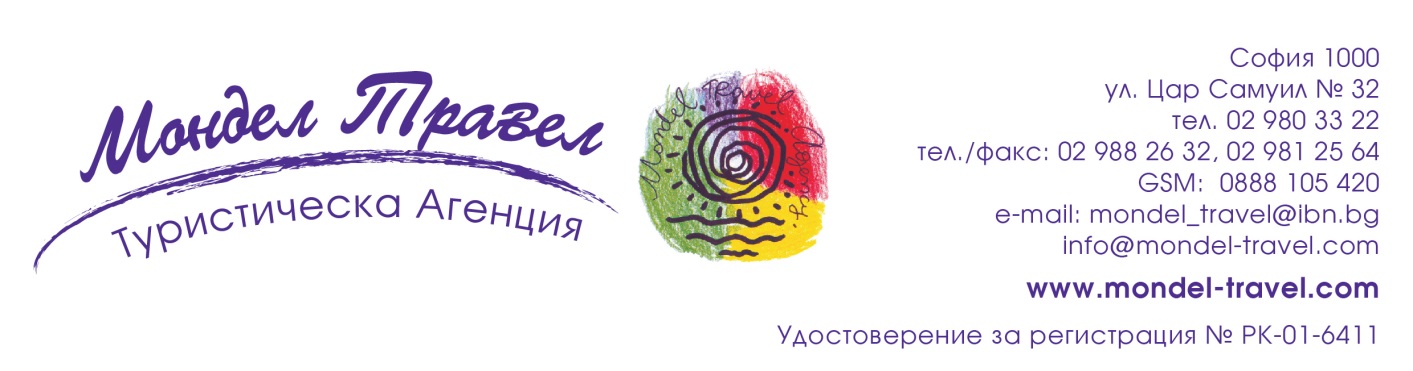 Почивка в ГРАНД ХОТЕЛ СВЕТИ ВЛАС 4****в периода 01.04.2021 г. – 31.10.2021 г.Ранни записвания  -20% от посочените цени до 15.03.2021!3 дни/ 2 нощувкаДати – по изборТранспорт: собственЦена от: 118 лв.Настаняване на база ЗАКУСКА на човек/ на денНастаняване на база ЗАКУСКА, ОБЯД и ВЕЧЕРЯ на човек/ на денОПИСАНИЕ на Гранд Хотел Свети Влас/ https://grandhotelsvetivlas.bg/Местоположение: Гранд Хотел Свети Влас е луксозен хотелски комплекс, изграден в модерен средиземноморки стил на брега на морето в кв. Юрта, гр. Свети Влас. Намира се на 3км от центъра на най-големия курортен комплекс в България – Слънчев бряг.Предлага спокойствие и приятна атмосфера. Уникалната комбинация от море и гора, обуславящи благоприятният климат, създават условия за развитие на балнеологията в района и имат положителен ефект върху пациенти с белодробни заболявания. Стаи: Гранд Хотел Свети Влас предлага 115 просторни луксозни помещения с безплатен Wi-Fi, плазмен ТВ и стилни бани с италиански мрамор. Някои стаи предлагат изглед към морето или градината.Ресторанти: Комплексът разполага с 2 ресторанта – основен и A la carte ресторант, които предлагат вкусни ястия приготвени по оригинални рецепти. На разположение на  гостите са лоби бара, протеиновия бар и  бар до басейна.Спорт и СПА: Гранд Хотел Свети Влас разполага с голям фитнес център от веригата Pulse Fitness & SPA, оборудван с последно поколение фитнес уреди Techno Gym, а също така и с огромен СПА център с множество съоръжения – солна сауна, ароматна парна баня, финландска сауна, хамам и зона за релакс. Както и басейни – вътрешен и външен с детски сектор, с подсигурени чадър и шезлонг.ДОПЪЛНИТЕЛНА ИНФОРМАЦИЯ* Поради ситуацията с Коронавирусар (COVID -19) мястото за настаняване, запазва правото си да прави промени  по организацията, реда и условията на ползване на допълнителните обекти в комплекса, а именно – ресторант, лондж бар, спа център с всички прилежащи съоръжения, външен басейн и плаж, фитнес зала от веригата Pulse Fitness & SPA* Поради ситуацията с Коронавируса (COVID-19) в момента това място за настаняване не приема гости от определени държави.* В отговор на Коронавируса (COVID-19) това място за настаняване може да изиска допълнителна документация от гостите за потвърждаване на самоличността, маршрута на пътуването и друга важна информация.* В отговор на Коронавируса (COVID-19) в момента в това място за настаняване са в сила допълнителни мерки за безопасност и хигиенизиране.* Услугите, свързани с храната и напитките в това място за настаняване, може да не са налични или да са ограничени поради ситуацията с Коронавируса (COVID-19).* В резултат на Коронавируса (COVID-19) това място за настаняване временно е преустановило трансферните си услуги.* Поради ситуацията с Коронавируса (COVID-19) това място за настаняване е взело мерки за предпазване на гостите и персонала, съобразно всички изисквания на Министерството на Здравеопазването. Определени услуги и удобства може да не са налични или да бъдат разредени в резултат на това.* Спа центърът с всички прилежащи съоръжени,  фитнес съоръженията,детски център, лоундж бар в това място за настаняване, ще функционират съобразно изискванията и въведените наредби от Министерството на Здравеопазването, свързани с Коронавируса (COVID-19).Цените са на човек на ден / с изключение на тези за Фамилна стая/ и включват:* Закуска на блок маса ИЛИ Изхранване на база закуска, обяд и вечеря на блок маса  според избрания пакет; При настаняване на база закуска, обяд и вечеря, програмата започва с обяд в деня на настаняването и завършва със закуска в деня на освобождаването на стаята.* Нощувки,  9% ДДС;* Wi-fi на територията на хотела;* Ползване на СПА услуги: арома сауна, финландска сауна, солна сауна, парна баня, панорамна парна баня, лакониум, релакс зона, джакузи и вътрешен акватоничен басейн,външна термална зона, фитнес зала от веригата Pulse Fitness & SPA;* Ползване на външен термален басейн, външно джакузи,външно контрастно  топило;* Ползване на външния басейн според климатичните условия.Цените  не включват: курортна такса в размер на 0.60 лв. на вечер/ човекУсловия за анулации:* Анулации до 30 дни преди датата на настаняване  - без неустойка; * Анулации до 7 дни преди датата на настаняване за периодите  1.04-2.06 / 23.09- 31.10  и 3.06-30.06/ 26.08-22.09 и анулации до 14 дни преди датата на настаняване за периода 1.07-25.08   - 30% неустойка;* Неявяване без предизвестие – 100% неустойка;* При невъзможност за настаняване поради заболяване с Коронавирус (Covid-19), хотелът ще възстанови заплатената сума по резервацията до 30 дни след датата на настаняване, при предоставяне на положителен PCR-тест, направен максимум 14 дни преди датата на настаняване.* Всички анулации и промени трябва да са представени в писмен вид.Забележки:* Цените са валидни при престой от минимум 2 нощувки/ 3 нощувки в зависимост от периода.* Цените не са валидни по време на официални, национални и регионални празници.* В случай че при настаняване има несъответствие при направената резервация, хотелът си запазва правото да откаже настаняване.Туроператор “ТА Мондел Травел” е застрахована по смисъла на чл. 97, ал.1 от Закона за туризма в застрахователна компания ЗК „ЛЕВ ИНС“ АД със застрахователна полица №00088159/13062010010701 /валидна от 31.07.2020 г. до 30.07.2021 г./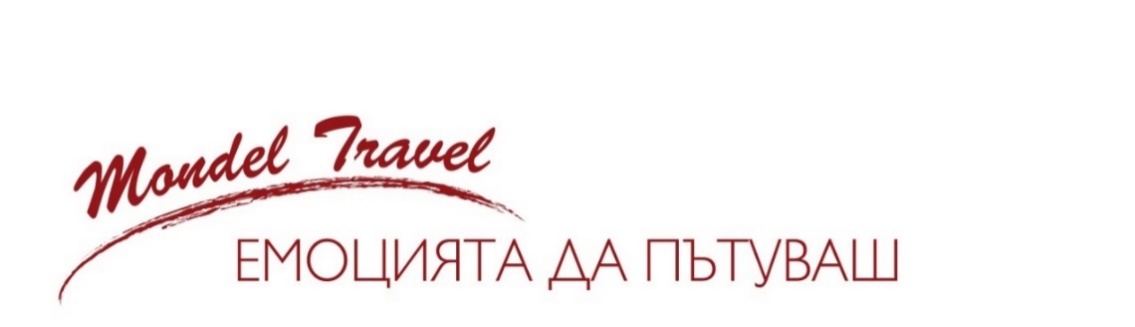 НастаняванеНастаняване01.04-2.0623.09-31.1001.04-2.0623.09-31.1003.06-30.0626.08-22.09
03.06-30.0626.08-22.09
01.07-25.08НастаняванеНастаняванеНеделя-ЧетвъртъкПетък-
СъботаНеделя-
ЧетвъртъкПетък-
Събота01.07-25.08Минимален бр.нощувкиМакс.
настаняване22223Двойна Делукс стая 2+059.00лв.79.00лв.69.00лв89.00лв.109.00лв.Двойна Делукс  стая с частичен изглед море 2+0; 2+169.00лв.89.00лв.79.00лв.99.00лв.119.00лв.Двойна Делукс стая с гледка море/басейн 2+0; 2+179.00лв.99.00лв.89.00лв.109.00лв.129.00лв.Едноспален апартамент2+0; 2+1 84.00лв.104.00лв.94.00лв.114.00лв.134.00лв.Фамилна стая
/цена на помещение/2+2; 2+1
/ до 11,99г/207.00лв.267.00лв.237.00лв.297.00лв.357.00лв.Фамилна стая
/цена на помещение/4+0;3+0;3+1
/до 11,99г/276.00лв356.00лв316.00лв396.00лв476.00лвЕдинично настаняване1+0; 1+1 
/ до 5,99г./106.20 лв.142.20лв.124.20лв.160.20лв.196.20лв.Деца от 0г.до 5,99г.безплатнобезплатнобезплатнобезплатнобезплатноДеца от 6г. до 11,99г 50% от цената на редовно плащащ50% от цената на редовно плащащ50% от цената на редовно плащащ50% от цената на редовно плащащ50% от цената на редовно плащащНастаняванеНастаняване01.04-2.0623.09-31.1001.04-2.0623.09-31.1003.06-30.0626.08-22.09
03.06-30.0626.08-22.09
01.07-25.08НастаняванеНастаняванеНеделя-ЧетвъртъкПетък -
 СъботаНеделя-
ЧетвъртъкПетък -Събота
01.07-25.08Минимален бр. нощувкиКапацитет22223Двойна Делукс стая 2+089.00лв.109.00лв.99.00лв119.00лв.139.00лв.Двойна Делукс  стая с частичен изглед море 2+0; 2+199.00лв.119.00лв.109.00лв.129.00лв.149.00лв.Двойна Делукс стая с гледка море/басейн 2+0; 2+1109.00лв.129.00лв.119.00лв.139.00лв.159.00лв.Едноспален апартамент2+0; 2+1 114.00лв.134.00лв.124.00лв.144.00лв.164.00лв.Фамилна стая 
/ цени на помещени/2+1; 2+2297.00лв.357.00лв.327.00лв.342.00лв.417.00лв.Фамилна стая
/цени на помещени4+0;3+0;3+1
/до 11,99г/396.00лв476.00лв436.00лв516.00лв596.00лвЕдинично настаняване1+0; 1+1 
/ до 5,99г./160.20лв.196.20лв.178.20лв.214.20лв.250.20лв.Деца от 0г.до 5,99г.безплатнобезплатнобезплатнобезплатнобезплатноДеца от 6г. до 11,99г 50% от цената на редовно плащащ50% от цената на редовно плащащ50% от цената на редовно плащащ50% от цената на редовно плащащ50% от цената на редовно плащащ